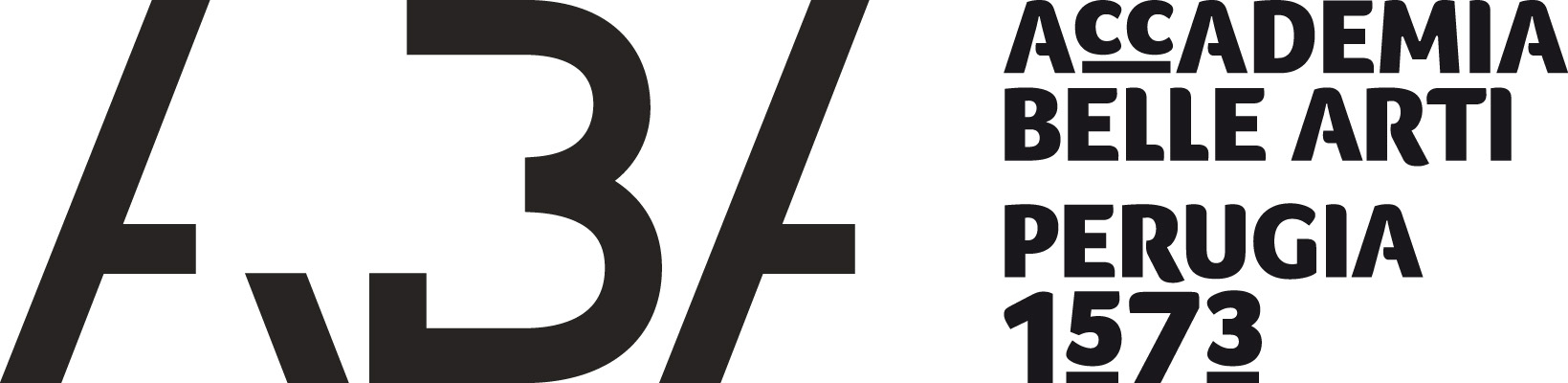 ERASMUS+  APPLICATION FORMAcademic Year 2018-2019APPLICANTFamily name………………………………….……………… First name…………..…….………………...………..…Date of birth……………….… Nationality………………..…… Address……….…………………….………………  Language literacy………………………… Tel.No………………………………  Fax.No……………………….……CURRENT EDUCATION Home University/Academy………………………………………………………………………………………………Department………………………………………………………..………… Current study year……………………..STUDY ABROAD Host Institution….…………................................……………………………………………………………………… Department……………..…………………………………………………………………………………………….…...STUDY PERIOD From (day month year):……………………………………… To (day month year):..………………………….…………………SHORT DESCRIPTION OF STUDIES INTENDED:……………………………………………………………………………………………………………………………………………………………………………………………………………………………………………………………………………………………………………………………………………………………………………………………………………………………………………………………………………………………………………………………………………………………………………………□    I offer to exchange accommodation		□   I need help in finding accommodationDate ………………………………….    		Signature ……………………………...........…………....……...Home InstitutionLLP/Erasmus Co-ordinator: (printed name)……………………………………………………………………………....……….Date ………………………………….    		Signature ……………………………...........…………....……...Host Institution		      □   Accepted	□   Not acceptedLLP/Erasmus Co-ordinator: Avv. Domenico FerreraDate ………………………………….    		Signature ……………………………...........…………....……...